附件3交通学院首届大学生交通科技大赛参赛作品说明书格式规范1．总体要求全文控制在6页A4纸以内，不加封面。采用Word 2000及以上版本编排，所用照片的像素控制在600*400以内，照片、CAD图或建模图插在文档中（电子版不超过）。说明文档按以下顺序编排：1）作品名；2）作者；3）指导教师；4）学校名＋院系名＋学校所在城市＋邮编；5）摘要；6）关键词；7）正文；8）参考文献正文可自行组织，但应包括下列内容：研究背景（含国内外研究现状）、设计原理（原理、关键技术的描述）、创新特色、应用前景。模型全景照片及总体结构CAD图可放在参考文献后，局部图可插入正文中。2．页面要求A4页面。页边距：上、下，左、右各。正文采用小四号宋体，首行缩进，标准字间距，1.3倍行间距。不要设置页眉，阿拉伯数字页码位于页面底部居中。3．图表要求插图按序编号，并加图名（位于图下方）五号宋体，采用嵌入型版式。图中文字用小五号宋体，符号用小五号Times New Roman（矢量、矩阵用黑斜体）；坐标图的横纵坐标应标注对应量的名称和符号/单位。表格按序编号，并加表题（位于表上方）五号宋体。采用三线表，必要时可加辅助线。4．字号、字体范例××行车安全诱导标设置研究作者：×××1，×××2，×××，×××，×××指导教师：×××，×××（XX学院1XX专业，2 XX专业）（空一行）摘要：道路行车安全……（400—600字以内）。（空一行）关键字：交通安全；诱导标；×××……（3到8个）（空一行）1.研究背景目前高速公路交通安全行车中，视线诱导标……2.设计原理2.1 设计思路随着×××应用的推广，……2.2 研究方法本作研究所采用的是……，表1 ×××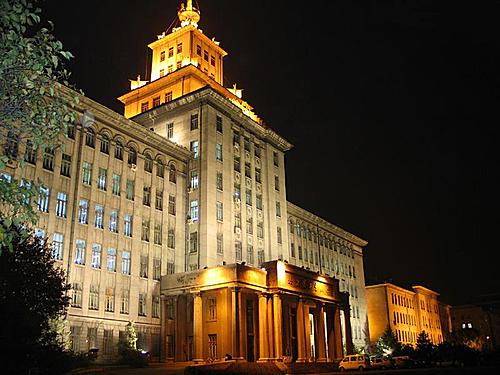 图1 ×××从上述分析可知，……3. 创新特色4. 应用前景(结语)参考文献[1]xxx. 汽车驾驶员×××评价[M]. 北京: 人民交通出版社, 2003.[2]xxx, xxx. 基于×××的×××公路安全性评价[J]. 中国公路学报, 2011, 24(2): 103-108.[3]Orfila, O., Coiret, A., Do, M.T., Mammar, S. Modeling of dynamic vehicle–road interactions for safety-related road evaluation [J]. Accident Analysis and Prevention, 2010, 42: 1736-1743.    ……